附件2：2023年度泰山科技论坛——新能源汽车高峰论坛参会回执说明：请务必于2023年8月8日前反馈至学会秘书处。邮箱：shandongsae@163.com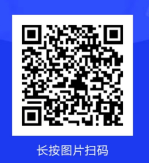 报名参会二维码单位名称姓  名性别职  务手机号码邮 箱开车参会□是   □否    车牌号：             由于杏园宾馆在山东理工大学校内，停车需提前报备，烦请各位开车参会的人员提前告知车牌号。□是   □否    车牌号：             由于杏园宾馆在山东理工大学校内，停车需提前报备，烦请各位开车参会的人员提前告知车牌号。□是   □否    车牌号：             由于杏园宾馆在山东理工大学校内，停车需提前报备，烦请各位开车参会的人员提前告知车牌号。□是   □否    车牌号：             由于杏园宾馆在山东理工大学校内，停车需提前报备，烦请各位开车参会的人员提前告知车牌号。是否住宿□是（标间）    □否□是（标间）    □否□是（标间）    □否□是（标间）    □否备  注房间标准：280元/天（自行与宾馆结算）受宾馆规模所限，预订房间先到先得。宾馆电话：0533-2785222房间标准：280元/天（自行与宾馆结算）受宾馆规模所限，预订房间先到先得。宾馆电话：0533-2785222房间标准：280元/天（自行与宾馆结算）受宾馆规模所限，预订房间先到先得。宾馆电话：0533-2785222房间标准：280元/天（自行与宾馆结算）受宾馆规模所限，预订房间先到先得。宾馆电话：0533-2785222